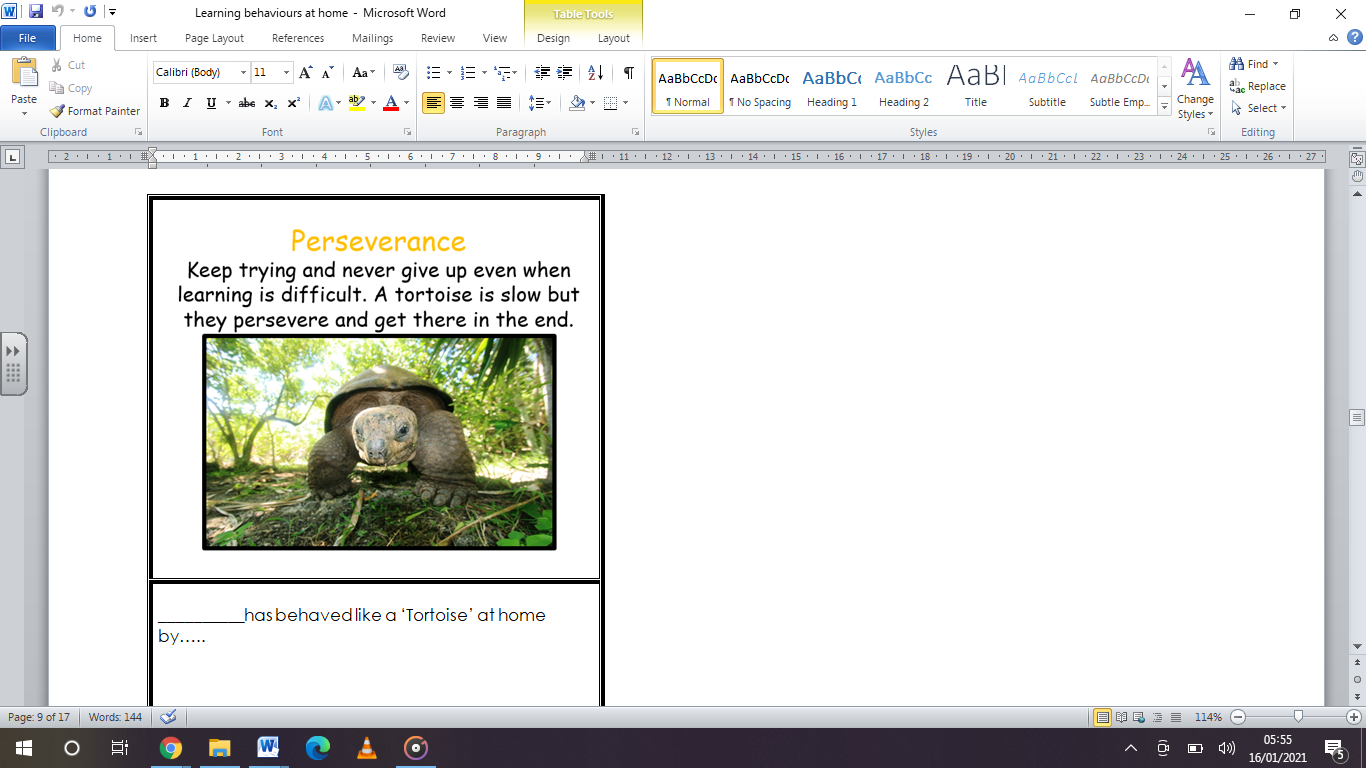 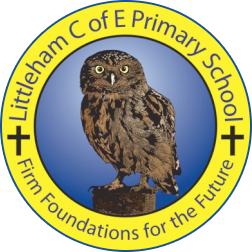 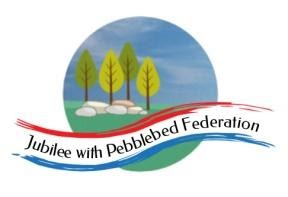 Year: ReceptionWk beg: 18/01/2021Lesson OneLesson TwoLesson ThreeLesson FourLesson FiveCollective WorshipChoose a time to watch Mrs Padbury’s Collective Worship on Perseverance shared on your child’s Google Classroom.Choose a time to watch Mrs Padbury’s Collective Worship on Perseverance shared on your child’s Google Classroom.Choose a time to watch Mrs Padbury’s Collective Worship on Perseverance shared on your child’s Google Classroom.Choose a time to watch Mrs Padbury’s Collective Worship on Perseverance shared on your child’s Google Classroom.Choose a time to watch Mrs Padbury’s Collective Worship on Perseverance shared on your child’s Google Classroom.Monday 18th JanuaryName PractiseSupport your child to order the letters of their name using the letter cards in their home learning packs, or magnetic letters if you have them. Then get them to have a go at writing their name. Try to encourage your child to hold the pen/pencil correctly. Look at the nip, flip and grip poster if you feel your child needs help with their pencil grip.ReadingLog onto Bug Club and pick a book to share. Ask your child to tell you what happened at the beginning, middle and end of the story. https://www.activelearnprimary.co.uk/login?c=0Log in details are at the front of your child’s reading record.Then practise reading some of the sound button words in their home learning pack.e.g. s-a-t   satMathsSing ‘One potato, two potato’. You could sing along with this animated version of 'One potato, two potato' from www.YouTube.co.uk.Show your child two teddies and discuss which is taller and which is shorter. Add a 3rd teddy and ask them to put them in order of height. Use large cubes (e.g. Duplo or Mega Blocks if you have them) to measure their heights, writing down each number.Finally, if you can, print the goat pictures from Google Classroom, then help your child to cut them out and order them by size.PhonicsReview all letter sounds learnt so far – see flash cards in home learning pack + j v w x y z zzLearn the sound quhttps://www.youtube.com/watch?v=WyeO5KFNtZU&feature=youtu.beThen practise reading these words:ZakzipzebraquitquicksquidWe have learnt all the sounds in these words so see if your child can sound talk them e.g. z-i-p  zipLiteracyIn school we are learning to retell the story of the Three Billy Goats Gruff. We use 'Talk for Writing' to help us to remember the story using actions and pictures. Listen to Mrs Land reading the story so far on Google Classroom.Can you have a go at retelling some of the story? Encourage your child to notice the repetitive language.Tuesday19th JanuaryName PractisePractice writing your name on your name card. You will find this in your child’s home learning pack.Please encourage correct pencil hold – ‘nip, flip and grip’ and letter formation.ReadingLog onto Bug Club and pick a book to share. Ask your child to tell you what happened at the beginning, middle and end of the story. https://www.activelearnprimary.co.uk/login?c=0Log in details are at the front of your child’s reading record.Then practise reading some of the sound button words in their home learning pack.e.g. s-a-t   satMathsPlace numbers cards 1-10 from your home learning pack in order.
Turn over 4 of the numbers. Point to missing numbers in turn and ask your child to suggest what is missing, count along the line to check.
Now turn the cards back around.
Repeat with 4 other numbers.Now ask Where are the bigger numbers on this line? And the smaller numbers? Point to the number 5. Is 3 more or less than 5? Is 8 more or less than 5? Repeat with different numbers.If your child is unsure, make two towers: one of the number pointed to and the other number you are asking them about.PhonicsReview all letter sounds learnt so far – see flash cards in home learning pack.Learn the sound chhttps://www.youtube.com/watch?v=tuzFWRkKh8AThen practise reading these words:quizquacksquidquillchumchopmuchchugWe have learnt all the sounds in these words so see if your child can sound talk them e.g. qu-i-z  quizHandwritingHelp your child to practise writing the letters that make the sounds qu and ch.Try to encourage your child to hold the pen/pencil correctly. Look at the nip, flip and grip poster if you feel your child needs help with their pencil grip.Handwriting sheets – On Google ClassroomWednesday20th JanuaryName PractisePractice writing your name on your name card. You will find this in your child’s home learning pack.Please encourage correct pencil hold – ‘nip, flip and grip’ and letter formation.ReadingLog onto Bug Club and pick a book to share. Encourage your child to predict what will happen next.https://www.activelearnprimary.co.uk/login?c=0Then practise reading some of the sound button words in their home MathsREVISIT:  Mr R's Days of the Week Sing-along Song from www.YouTube.com.https://youtu.be/spi77By9-iAIntroduce the idea of a minute as a length of time. Follow the sheet and add to it.https://youtu.be/971iR4I5FBEPlay the song which lasts a minute!RE: Focus on CreationPlay:https://youtu.be/x2VkdVCvRN8Focus on the differences between jelly we eat and jellyfish.As part of creation jellyfish were created. We also eat jelly, but how are they different? Colour the outline of the jellyfish attached.PE*Experiment with different ways of moving*Jumps off an object and lands appropriately.If you have a garden, then adapt and try these out.As long as the children can have a chance to be active and get some fresh air, that would be great.There are lots of clips on You Tube etc, such as the one on the link below.https://youtu.be/3_oIssULEk0Thursday21st JanuaryName PractisePractice writing your name on your name card. You will find this in your child’s home learning pack.Please encourage correct pencil hold – ‘nip, flip and grip’ and letter formation.ReadingLog onto Bug Club and pick a book to share. Encourage your child to predict what will happen next.https://www.activelearnprimary.co.uk/login?c=0Then practise reading some of the sound button words in their home learning pack.e.g. s-a-t   satMathsTo compare heightsChildren make a town of different height buildings using construction materials, such as bricks or food packaging.Encourage them to compare their heights, either by direct comparison or by counting the bricks.Which building is the tallest? How do you know?And which is the shortest? 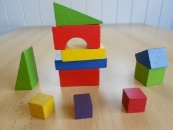 PhonicsReview all letter sounds learnt so far – see flash cards in home learning pack. + j v w x y z zz qu chLearn the sound shhttps://www.youtube.com/watch?v=7fE27v8n7Vw&feature=youtu.beThen practice reading these words:chat         ch-a-tchinchestchipsshutdishJoshshock         sh-o-ckLiteracyRead the story of Little Red Riding Hood.After reading ask your child ‘Who were the characters in this story?’ ‘Who was the bad character?’‘Where is the story set?’ Friday 22nd JanuaryName PractisePractice writing your name on your name card. You will find this in your child’s home learning pack.Please encourage correct pencil hold – ‘nip, flip and grip’ and letter formation.ReadingLog onto Bug Club and pick a book to share. Ask your child to share their favourite page with you.https://www.activelearnprimary.co.uk/login?c=0Then practise reading some of the sound button words in their home learning pack.e.g. s-a-t   satMathsI can say which number is bigger and number is smallerPut up to 10 of 2 different coloured objects in a water tray or just a larger container, e.g. red and yellow. Children say whether there are more red or yellow fish/objects?Ask questions such as  * Are there more red fish or yellow fish? How do you know?*Are there fewer red or yellow fish?* How many red fish are there? And yellow fish? Where are those 2 numbers on the number line? Which is the bigger number? 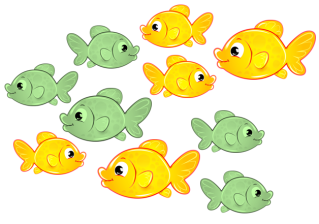 PhonicsReview all letter sounds learnt so far – see flash cards in home learning pack. + j v w x y z zz qu ch shLearn the sound nghttps://www.youtube.com/watch?v=DgD6yCIO3pw&feature=youtu.beThen practice reading these words:ship       sh-i-pflashfishshellsonghangrung       r-u-ngHandwritingHelp your child to practise writing the letters sh and ngTry to encourage your child to hold the pen/pencil correctly. Look at the nip, flip and grip poster if you feel your child needs help with their pencil grip.Handwriting sheets – On Google Classroom